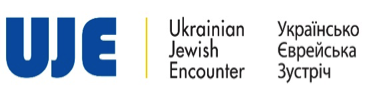 2024Зустріч: Українсько-єврейська літературна премія ™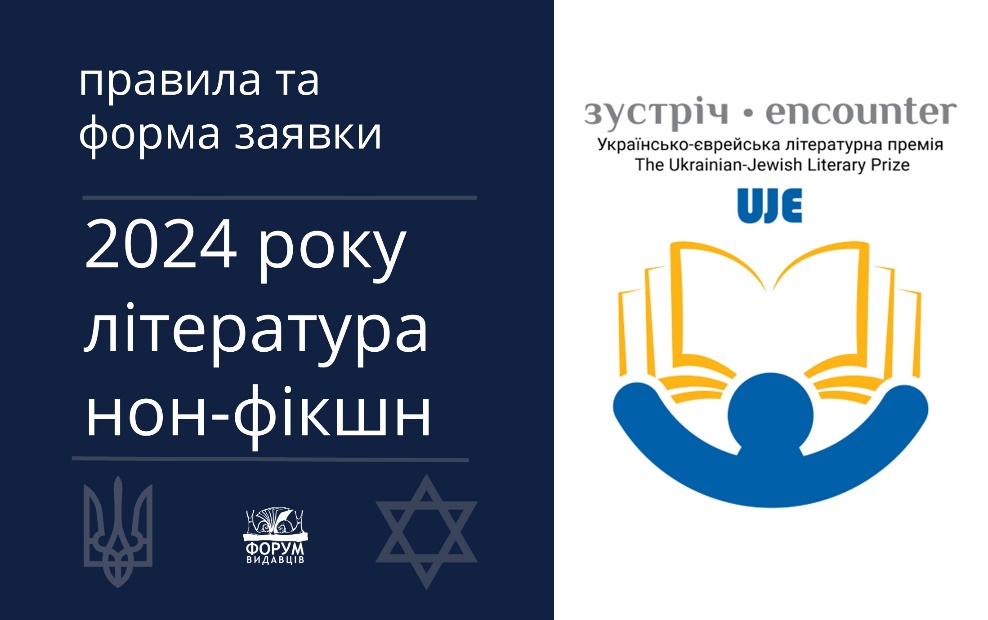 Зустріч: Українсько-єврейська літературна премія ™ буде присуджуватися щорічно за найвпливовіший твір художньої літератури та літератури нонфікшн (почергово), що сприяє українсько-єврейському порозумінню, допомагаючи зміцнити позиції України як багатоетнічного суспільства й втілюючи девіз «Наші історії неповні одна без одної».Автор/ка (-ри) поданого твору: ____________________________________________________________________________________Назва поданого твору:____________________________________________________________________________________ Рік видання твору:____________________________________________________________________________________ Назва видавництва:____________________________________________________________________________________Адреса видавництва:____________________________________________________________________________________Місто видавництва:____________________________________________________________________________________Поштовий індекс видавництва:____________________________________________________________________________________Контактний номер телефону видавництва:____________________________________________________________________________________Е-пошта видавництва: ____________________________________________________________________________________Опишіть українсько-єврейський досвід, відображений у творі (обсягом до 400 знаків): ________________________________________________________________________________________________________________________________________________________________________________________________________________________________________________________________________________________________________________________________________________________________________________________________________________________________________________________________________________________________________________________Список Ваше подання повинне містити: Заповнену форму заявки, як описано в інструкції щодо подання на сайті https://ukrainianjewishencounter.org/uk/. (Ґуґл-документ онлайн та примірник заявки, який слід надіслати на Е-пошту konkurs@bookforum.com.ua.Надіслати oдин електронний примірник конкурсного видання у форматі PDF на пошту konkurs@bookforum.com.ua (тільки для службового користування)Коротку біографію автораКонтактні дані юридичної особи, яка заповнила заявкуПодавати твори на розгляд можуть юридичні особи: видавці, пов’язані з книговиданням, некомерційні організації та асоціації видавців. Повна назва юридичної особи, яка подала заявку: ___________________________________________________________________________________Ім'я та прізвище уповноваженого працівника організації, який заповнив заявку: ___________________________________________________________________________________ Посада уповноваженого працівника організації, який заповнив заявку: ___________________________________________________________________________________Контактний номер телефону та Е-пошта  уповноваженого працівника організації, який заповнив заявку: ___________________________________________________________________________________Повна юридична адреса організації, яка подала заявку: ______________________________________________________________________________________________________________________________________________________________________Повна поштова адреса організації, яка подала заявку:______________________________________________________________________________________________________________________________________________________________________Підтвердження Цим я підтверджую, що прочитав(-ла) й зрозумів(-ла) повищу інформацію і що вся ця інформація, наскільки мені відомо, правдива.Підпис: ____________________________________________________________________________________Дата: ____________________________________________________________________________________Зібрані особисті дані необхідні для здійснення цієї програми й призначаються лише для внутрішнього користування.Даю згоду на обробку та використання персональних даних «Українсько-Єврейською Зустріччю» для потреб програми відповідно до Закону України «Про захист персональних даних». Підпис: ____________________________________________________________________________________ Дата: ____________________________________________________________________________________